Publicado en Cantabria el 20/03/2019 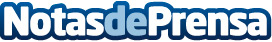 Más de 31 personas arruinadas en Cantabria se acogen a la Ley de Segunda OportunidadCantabria se sitúa en la última posición del ranking de casos solicitados por comunidad autónoma con el 0,4 % del total de la cuota de mercadoDatos de contacto:David Guerrero655956735Nota de prensa publicada en: https://www.notasdeprensa.es/mas-de-31-personas-arruinadas-en-cantabria-se Categorias: Derecho Finanzas Sociedad Cantabria http://www.notasdeprensa.es